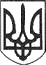 РЕШЕТИЛІВСЬКА МІСЬКА РАДАПОЛТАВСЬКОЇ ОБЛАСТІВИКОНАВЧИЙ КОМІТЕТРІШЕННЯ31 липня 2020 року           	                                                                          № 130Про роботу бібліотечних закладів за 2019 рік та І півріччя 2020 року	 Керуючись ст. 32 Закону України „Про місцеве самоврядування в Україні” та заслухавши інформацію директора Решетилівської центральної міської бібліотеки Денисенко Н.І. про роботу бібліотечних закладів за 2019 рік та І півріччя 2020 року, виконавчий комітет  Решетилівської міської радиВИРІШИВ:1. Інформацію директора Решетилівської центральної міської бібліотеки Денисенко Н.І.  про роботу бібліотечних закладів за 2019 рік та І півріччя 2020 року  взяти до відома (додається).2. Директору центральної міської бібліотеки Денисенко Н.І. для залучення більшої кількості населення, в тому числі молоді, до культурного розвитку та виховання, брати участь у відповідних грантових програмах, проєктах.3. Контроль за виконанням даного рішення покласти на відділ культури, молоді, спорту та туризму (Тітік М.С.).Секретар міської ради					                     О.А. ДядюноваТітік М.С. 2 13 80ІНФОРМАЦІЯпро роботу  бібліотечних закладів за 2019 рік та І півріччя 2020 рокуЗа звітний період  з 01.08.2019 року по 01.08.2020 року Решетилівська центральна міська бібліотека зі своїми філіями продовжувала накопичувати досвід щодо впровадження інноваційних форм роботи для залучення читачів, популяризації книги та читання. Персонал бібліотеки працював над створенням та реалізацією нових соціокультурних, просвітницьких та навчальних програм для користувачів та громади.Населення громади обслуговує  4  бібліотеки:Решетилівська центральна міська бібліотека, філіями якої є:Решетилівська міська бібліотека №2,Потічанська сільська бібліотека,Колотіївська сільська бібліотека.З лютого місяця 2019 року Решетилівська міська бібліотека №1 – не працює (працівник переведена до центральної міської бібліотеки).Штат бібліотек громади -  14,25 одиниць.В бібліотеках громади надано послуг за звітний рік – 4429 користувачам, видано при цьому 51390 прим. документів.Книжковий фонд  бібліотек  на 01.08.2020 року складає  45121 примірників. У 2019-20 рр. з міського бюджету коштів на придбання книг не виділялося.  Основними джерелами комплектування були надходження з:з обласної бібліотеки (обмінний фонд) – 269 книг на суму 35612.02 грн., заміна загублених – 55 книг на суму 2766.50 грн. ,дарунки користувачів – 302 книги на суму 14864.50 грн.,періодичних видань – 359 примірників  на суму 13108.17 грн.Вибуло ( як застарілі, зношені)  7787 книг на суму 8542.88 грн.,та періодичні видання – 40 примірників .В Решетилівській центральній міській бібліотеці припинено систематизування документів за таблицями ББК, законсервовано старий картковий систематичний та алфавітний  каталоги і  створені  нові за таблицями УДК. На них розроблена регламентуюча документація.Центральна міська бібліотека надає платні послуги ( ксерокопіювання, друк на принтері, ламінування). За 2019 рік  отримано  -   15870.50грн.,                                  за 1 півріччя  2020 року  –   3080.20 грн.Як методичний центр  бібліотека працює над підвищенням кваліфікації бібліотечних працівників району. Для бібліотекарів сільських бібліотек-філій та сільських бібліотек району  проведені:семінар до Всеукраїнського дня бібліотек «Бібліотека – територія читання або сучасний користувач у бібліотеці»,семінар «Екологічний напрямок роботи бібліотеки»,семінар «Бібліотечне краєзнавство: проєкт «Пізнай свій край»»,практикуми «Відео на службі бібліотеці», «Бібліотерапія як форма психологічної допомоги», «Бібліотечне краєзнавство – шлях до об’єднання громади», «Проєктна діяльність бібліотеки»,запропоновані загальносистемні заходи: час цікавих вражень «Мистецтво віддавати: славетні українські меценати», актуальна розмова «Україно, позбирай нас зі світу», бібліотечні сюжети «Книга в духовному житті особистостей», мовний лабіринт «Рідна мова – сила народу».Працівники  бібліотек беруть  участь в обласних семінарах та навчаннях, конкурсах та дослідженнях:- обласному конкурсі Полтавської ОУНБ ім.І.Котляревського «Бібліотека року Полтавщини» (Потічанська сільська бібліотека – філія 2019),- обласному  конкурсі Полтавської обласної бібліотеки для дітей ім.П.Мирного «Емблема/ талісман моєї бібліотеки» (2020), - щорічному дослідженні Національної бібліотеки України для дітей «Незадоволений читацький попит на літературу для дітей» (ЦМБ 2020).   Конкурс творчої майстерності «Моя бібліотека може…» розкрив професійні можливості кожного сільського бібліотекаря.  Проходив він у трьох номінаціях: «Навчись сам – навчи іншого» (проведення майстер - класу), «Бібліозатишок» (облаштування зони для користувачів), «Краю мій, гордість моя» (бібліотечно - краєзнавчий туризм). Конкурсні роботи кожного бібліотекаря професійні та креативні, заслуговують на увагу. Досвід роботи був вивчений і відображений у виданому методичному матеріалі «Моя бібліотека може…».Пріоритетними темами в роботі бібліотек залишаються краєзнавство, народознавство, правове, національно – патріотичне виховання, популяризація читання, мотивація здорового способу життя,  організація дозвілля та створення простору для творчості. Бібліотеки беруть участь в загальноукраїнських заходах- Всеукраїнському тижні дитячого читання,  Всеукраїнському тижні безпеки дорожнього руху, Всеукраїнському тижні права.Для підготовки методичних матеріалів з досвіду роботи бібліотек правової тематики працівниками ЦМБ підготовлена розширена інформація для методичного центру обласної бібліотеки.На кожну бібліотеку заповнені електронні анкети об’єкта мережі надання публічних сервісів та послуг.Продовжуючи роботу з бібліотечного краєзнавства та бібліотечного туризму бібліотеки проводять збір матеріалів для створення краєзнавчого туристичного калейдоскопа «Пізнай свій рідний край».В Потічанській СБФ, міській бібліотеці – філії №2 проведено загальносистемний захід «Великий талант вимагає великої працьовитості», на якому присутні ознайомилися із творчістю майстринь - вишивальниць Решетилівського району та вшанували майстринь, користувачок своїх бібліотек.  Бібліотека – територія спілкування.  Діють бібліотечні клуби за інтересами : «Добра господиня» (міська бібліотека – філія №2), «Умілі ручки» (Потічанська СБФ), «Люблю готувати» (Колотіївська СБФ). Тісна співпраця поєднує бібліотеки з місцевими шкільними та дошкільними закладами, закладами культури. Влітку користувачів - дітей обслуговують «бібліотеки під відкритим небом», для користувачів похилого віку та тих, хто за станом здоров’я не може самостійно відвідувати бібліотеку працюють «домашні абонементи». В с.Миколаївка (Потічанська СБФ) та в с.Сені (міська БФ №2) користувачів обслуговують бібліотечні пункти.В умовах карантину бібліотеки більше уваги приділяли роботі з книжковим фондом: вилучали фізично зношену та морально застарілу літературу, переводили фонди на Універсальну десяткову класифікацію, поновлювали роздільники, оформляли бібліотечний простір та прилеглу до бібліотеки територію. В Колотіївській СБФ проводилася планова перевірка книжкового фонду.  Заходи, присвячені до Дня захисту дітей, пройшли у незвичному форматі. Через соцмережі користувачам було запропоновано в малюнках відобразити своє бачення  правопросвітницького проєкту «Я маю право…», а вже потім, після завершення карантину, зустрітися  для обговорення та захисту кожної роботи. Малюнки розміщуються на виставках у бібліотеках.   Робота бібліотек ОТГ та району висвітлюється на сторінках місцевої газети «Решетилівський вісник», «Решетилівщина.ua», на сайті бібліотеки - http://reshetlib.at.ua/, в соціальній мережі Facebook,  Instagram.Відділ обслуговування користувачівВ Решетилівській ЦМБ намагаються усіма можливими засобами нагадати відвідувачам про те, у якій могутній і красивій державі вони мешкають, привернути увагу читачів до славного минулого України, адже саме ознайомлення з історією героїчної боротьби українського народу за державну незалежність протягом свого історичного шляху відбувається засвоєння національних цінностей: української культури, мови, прищеплення шанобливого ставлення до історичної пам’яті.У другому півріччі 2019-го року була підготовлена виставка-реквієм «Страта голодом» /до Дня пам’яті жертв голодоморів/. З нагоди Дня Державного Прапора України та Дня  Незалежності України  в читальній  залі бібліотеки було оформлено книжкову виставку «Під прапором волі» та виставку-свято «Ти свята і велична, мати – Україно!», де можна було ознайомитися з літературою присвяченою історичним фактам створення незалежної  України, з історією створення національної символіки нашої Держави. На абонементі було розгорнуто виставку-хроніку «Роман про Батьківщину», на якій були представлені художні твори українських письменників про різні історичні етапи становлення нашої державності.До Дня Державного Прапора України бібліотекарі підготували для відвідувачів бібліотеки відкритий перегляд літератури «Символи не обирають, символи успадковують». Для відвідувачів Університету ІІІ віку, який діє при територіальному центрі, було проведено конкурсно-пізнавальну програму «Україно, ти моя молитва». Учасникам заходу потрібно було прийняти участь у конкурсах: «Поетичний» та  «Пісенний». Дати відповіді на питання вікторини – «Видатні українці», «Духовні скарби України», відео вікторини «Сім природних чудес України».На початку нового навчального року для учнів Решетилівського професійного художнього ліцею була проведена година державності «Україна починається з тебе», під час якої бібліотекар пригадала найважливіші історичні події за 28 років незалежності нашої країни, відбувся обмін думками «Чому Україна хоче вступити в ЄС?». Молодь переглянула відеоролики «Відомі українці», «Представництво Європейського Союзу в Україні», ознайомилася з книгами по історії України. До Дня української писемності та мови, під час спільного засідання клубу за інтересами «Ріднокрай» та літературно-мистецької вітальні «Калинові дзвони», що діє при територіальному центрі, була проведена мовознавча подорож «Краса і сила українського слова», де ведучі пригадали дати скорботного календаря заборон української мови, розповіли історію свята, провели мовну вікторину. Учасники засідання переглянули відеоролик «15 цікавих фактів про українську мову», зачитали улюблені вірші українських поетів. Після закінчення заходу присутні ознайомилися з книжковою виставкою «Ти наше диво калинове, кохана українська мово», яка була підготовлена до свята в читальному залі.2020 рік був оголошений Всесвітнім Роком Слова Божого, до якого на абонементі було розгорнуто постійно діючий духовний куточок «Спочатку було Слово». До цієї дати для учнів Решетилівського аграрного професійного ліцею були підготовлені духовно-моральні читання «Віра горами рухає», які були проведені в бібліотеці навчального закладу. Молодь ознайомилася з духовною літературою, дізналася про історію написання Біблії, переглянула відеоролики по темі.                                                                                                                                                                                                                                                                                                                                                                   В І-му півріччі 2020 в читальній залі були підготовлені:  виставки-досьє «Соборність України: під прапором волі» /до Дня Соборності України/ та «Феномен благодійності», виставка-свято «Мова наш – серце наше» /до Міжнародного дня рідної мови/,  книжкова поличка «День пам’яті жертв Голокосту», виставка-роздум «Зламана доля та не зламана доля».У лютому місяці відбулося засідання клубу за інтересами «Ровесник» присвячене Міжнародному дню рідної мови на якому була проведена мовознавча подорож «Бринить, співає наша мова», на якій молодь дізналася про шляхи становлення української мови, прийняла участь у мовознавчих конкурсах.                                                                                                                                                                                      Один з пріоритетних напрямків роботи нашої бібліотеки є відродження почуття патріотизму, вірності славетним традиціям нашої історії і поваги до сучасних героїв. В читальній залі постійно діє патріотичний куточок «На фронті випробувань» та тематична поличка «Герої не вмирають», де представлена література про АТО, розміщені світлини земляків-героїв, які загинули в горнилі російсько-української війни, тематичні теки, поетичні збірки  по темі.В ІІ-му півріччі 2019 року були підготовлені книжкові виставки: «Стоїть у почесній варті пам’ять» /до Дня визволення України від нацистських загарбників/, «Цінуй народе воїнів своїх» /до Дня захисника України/, «Україна – понад усе» /до Дня Гідності та Свободи/.Про славну козацьку добу в історії України розповідалося під час путівника у минуле «Де козак, там і слава», проведений з учнями 10-го класу Решетилівської опорної школи-ліцею ім.І.Л.Олійника. Ведучі розповіли чому саме на свято Покрови Пресвятої Богородиці ми відмічаємо День козацтва. Юнацтво дізналося про військову справу, атрибути влади, культуру, духовність, моральні принципи запорожців. Учням було запропоновано перевірити свої знання про козацьку минувшину під час конкурсу прислів’їв, гри «Вірите чи не вірите». Щоб дати вірні відповіді учасники заходу мали змогу скористатися літературою, представленою на виставці-кросворді «Секрети козацької майстерності», яка була підготовлена до свята в бібліотеці.У першому півріччі 2020 року в читальній залі було підготовлено виставку історичної книги «Пам’ять Героїв Крут», а в Решетилівському художньому професійному ліцеї був проведений історичний екскурс «Крути – бій за майбутнє», з якого учні дізналися про історичні передумови, що призвели до трагедії, імена загиблих Героїв, переглянули відео сюжети по темі.Для членів молодіжної ради «PROGRESS», яка діє при Решетилівській міській раді, у січні місяці був проведений історичний бумеранг «Меценати та волонтери: шляхи взаєморозуміння», на якому було розглянуто традиції української доброчинності, зародження руху волонтерства у світі та Україні.До Дня вшанування учасників бойових дій на території інших держав в читальній  залі у лютому місяці відбулася презентація хроніко-документальної виставки «Афганістан: історія і пам’ять», на якій були присутні читачі бібліотеки - учасники бойових дій на території інших держав.Лютневе засідання клубу за інтересами «Ріднокрай» було присвячене Дню Героїв Небесної Сотні і було проведено у формі зустрічі патріотичного звучання «Герої не вмирають». Перед членами клубу виступили запрошені на захід учасники Революції Гідності, воїни АТО. Після хвилини мовчання присутні переглянули відео сюжети по темі, декламували вірші місцевих авторів патріотичної тематики.Цій даті  були присвячені і героїко-патріотичні читання «Реквієм Небесній Сотні», які були проведені в бібліотеці Решетилівського аграрного професійного ліцею для учнів цього навчального закладу. Бібліотекарі презентували юним читачам книги про Майдан, з яких вони зачитали уривки прозових та поетичних творів.До Дня Героїв Небесної Сотні в читальній залі  була підготовлена виставка-вшанування «Знакове світло Майдану».У березні до Дня українського добровольця в читальній залі була підготовлена книжкова поличка «Український доброволець».	Для детальнішого вивчення культурної спадщини українського народу в бібліотеці були підготовлені книжкові виставки та полички до ювілейних дат видатних діячів мистецтва та літератури нашої держави. На абонементі постійно діяла книжкова виставка «Літературна скарбниця: ювіляри року», яка поновлювалася щоквартально. У третьому кварталі 2019 року на ній були представлені книги письменників-ювілярів: Д.Павличка, Б.Антоненка-Давидовича, П.Куліша, С.Жадана; у четвертому – Б.Антонича, М.Бажана, В.Скуратівського, Г.Косинки. Про художні видання, які святкували круглі дати у 2019 році, розповідала книжкова виставка «З днем народження книго». Виставка-персоналія «М.А.Терещенко – благодійник та меценат» була присвячена неординарній особистості, якому в 2019 році святкували 200-річчя від дня народження.У другому півріччі 2019 року до ювілейних дат українських письменників були підготовлені книжкові полички «Олександр Довженко – гордість України», до 125-річчя від дня народження, та «Поет краси природи та краси людської душі», до 155-річчя від дня народження М.Коцюбинського. В першому півріччі 2020 року виставка-календар «Літературна скарбниця: ювіляри року» була присвячена життєвому та творчому шляху І.І.Білика (90-річчя від дня народження), Ю.Андруховича (125-річчя від дня народження).Одним з пріоритетних напрямків роботи бібліотеки є правове виховання молоді, заходи на правознавчу тематику для різних категорій читачів. Фахівці Решетилівського відділення «Бюро правової допомоги» в другому півріччі 2019 року та першому півріччі 2020 року  щотижня надають фахову юридичну громадянам міста в читальній залі бібліотеки. У вересні 2019 року з учнівською молоддю Решетилівського аграрного професійного ліцею була проведена актуальна розмова «Вчимося жити разом. Профілактика булінгу в учнівському середовищі». Бібліотекарі розповіли, що означає термін «агресивна поведінка», запропонували учням виконати вправи «Мій образ», «Асоціативний ряд», «Рекомендації». Присутні ознайомилися з пам’ятками «Твій порадник», «Щоб вберегтись від насильства» та переглянули відеоролики по темі.У грудні місяці учні цього ж навчального закладу були запрошені на інформаційно-правову мозаїку «Насилля серед підлітків: причини та наслідки», яка була проведена в рамках Всеукраїнської акції «16 днів проти насилля». Перед молоддю виступили фахівець безоплатної правової допомоги в Решетилівці О.В. Шкурупій, фахівець Решетилівського районного сектору філії державної установи «Центр пробації» в Полтавській області О.Ю.Требух, інспектор ювенальної превенції Решетилівського відділення поліції М.С.Козир та начальник служби у справах дітей Решетилівської РДА Ю.А.Гмиря.Молодь дізналася, що дати початку і завершення акції вибрані не випадково. Вони створюють символічний ланцюжок, поєднуючи заходи проти насильства стосовно жінок та дії щодо захисту прав людини. Запрошені фахівці наголосили, що будь-які прояви насильства над людиною, незалежно від її статі, є порушенням прав людини і призводять до відповідальності.У жовтні місяці на юридичний компас «Сила права», в рамках проекту «Я маю право», були запрошені старшокласники Решетилівської школи-ліцею ім.І.Л.Олійника. Бібліотекарі розповіли учням про права та обов’язки неповнолітніх, навели приклади протиправної поведінки та кримінальну відповідальність, передбачену за них, неповнолітніх осіб.На захід був запрошений заступник начальника Решетилівського відділення «Бюро правової допомоги» О.Шкурупій, який відповідав на питання учнівської молоді та розповсюджував буклети по правовій допомозі.В 2019 році на абонементі постійно діяла виставка-консультація «Закон і Ти», на якій окрім літератури на правову тематику, булим розміщені буклети, пам’ятки, плакати-роз’яснення з різних юридичних питань. В цьому ж році в читальній залі  оформлені: книжкова поличка «Маєте право», де були представлені статті на актуальні теми, такі як – оформлення субсидії, перерахунок пенсії, права людей з обмеженими можливостями та інші. Про нове в законодавстві України читачі могли дізнатися з експрес-виставок «Актуальні земельні питання», «Зміни в Податковому кодексі України».На початку 2020 року на абонементі був створений правовий куточок «Держава. Право. Громадянин», де представлена література, періодичні видання, буклети, пам’ятки з правових питань.У лютому місяці 2020 року з учнями Решетилівського аграрного професійного ліцею було проведено каскад інформаційних повідомлень «Закон – путівник по життю», де були розглянуті різні життєві ситуації, в які потрапляє учнівська молодь, і які призводять до правової відповідальності.У червні місяці фахівці Решетилівського відділення «Бюро правової допомоги» передали Решетилівській центральній міській бібліотеці комплекти щомісячної юридично-просвітницької газети «Правовий вісник», які  поширені серед бібліотек району. За матеріалами цього видання був підготовлений бібліографічний огляд літератури, який буде використовуватися під час проведення заходів на правознавчу тематику.До Дня Конституції України у червні 2020 року в читальній залі була розгорнута документально-ілюстративна виставка «Є Конституція – є міцна, незалежна держава». До цього ж свята в актовому залі територіального центру було проведено годину державності «Я – українець. Є у мене право…».Важливим напрямком діяльності Решетилівської ЦМБ є популяризація літератури  про здоровий спосіб життя, формування у молодих користувачів уявлення про те, що здоров'я значною мірою залежить від них самих, популяризація здорового способу життя серед різних вікових груп населення, профілактика шкідливих звичок серед молоді.У вересні місяці 2019 року до Дня фізкультурника була підготовлена виставка-рекомендація «Фізкультура, спорт – запорука здоров’я», де крім літератури про українських спортсменів, інформації про комплекси вправ, які можна виконувати при певних захворюваннях, була виставлена спортивна атрибутика. У листопаді місяці до Всесвітнього дня боротьби зі СНІДОМ на абонементі була підготовлена книжкова поличка «Відвернути біду». У жовтні, в переддень Дня українського козацтва, з учнями Решетилівського художнього професійного ліцею  була проведена година цікавих повідомлень «Здоров’я служить – козак не тужить». Першокурсники навчального закладу перевірили свої знання про козацьку медицину під час гри «Вірите не вірите». Правильні відповіді присутні  дізналися з розповіді бібліотекаря про народні методи лікування та профілактику захворювань наших предків, про вимоги гігієни у Війську Запорізькому,  Щоб попередити молодь, яку небезпеку несуть наркотичні засоби, алкогольні напої, тютюнопаління у вересні місяці з учнями Решетилівського аграрного професійного ліцею був проведений урок-застереження «Не зламай свою долю». Крім корисної інформації, яку підготували бібліотекарі, юні читачі переглянули відеоролики по темі, прийняли участь у грі «Клякса», яка допомагає зрозуміти шляхи передачі ВІЛ-інфекції /СНІД та способи уникнути  цієї біди. У червні місяці 2020 року до Міжнародного дня боротьби з наркоманією на абонементі була підготовлена виставка-попередження «Вибери життя. Наркотикам – НІ!», на якій була представлена література по темі, пам’ятки, буклети, інформаційні матеріали з контактами організацій, які до яких можна звернутися по вказаній проблемі.На фоні глобальних екологічних проблем сучасне суспільство повинно докорінно змінити своє ставлення до природи та її ресурсів. Тому наша бібліотека веде  екопросвітницьку роботу серед населення. Важливу роль у популяризації екологічних знань відіграє виставкова робота бібліотеки. На абонементі нашої книгозбірні облаштовано «зелену зону», яка відтворює куточок природи і прикрашена букетами сухоцвітів, виробами з дерева, фігурками тварин. На цій локації в другому півріччі 2019 року була розгорнута виставка-інсталяція  «Осінні дари».В березні 2020 року там же була представлена еко-виставка «За чисті ліси, за прозорі річки», присвячена Міжнародному дню лісів та Всесвітнього дня водних ресурсів.До Всесвітнього дня охорони навколишнього середовища була підготовлено виставку-застереження «Знай, люби бережи», де були представлені видання про багатство природи нашої Батьківщини.Бібліотечне краєзнавство – напрямок роботи бібліотеки, який найбільш затребуваний нашими читачами, тому в читальній залі та абонементі окремо виділено фонд краєзнавчої літератури, постійно поповнюються новими рубриками «Краєзнавча картотека статей», ведуться тематичні теки по краєзнавству.В другому півріччі 2019 року та першому півріччі 2020 року в читальній залі постійно діє виставка-вітрина «Майстри пера Решетилівщини», де представлені книги земляків-решетилівців.Про історичний шлях нашого району розповідає постійно діюча книжкова виставка «Решетилівщина – край праці, творчості й добра». Матеріали на виставці постійно поновлюються і доповнені тематичними теками по краєзнавству.До 250-ти річчя від дня народження Івана Котляревського в 2019 році на вересневому засіданні клубу «Ровесник» був проведений бібліографічний огляд літератури «Батько нової української літератури», на якому молоді читачі дізналася як доля письменника-полтавчанина переплетена з нашим районом, що розповідається в «Енеїді» про запорозьких козаків, як складалося особисте життя класика української літератури.  До ювілейної дати на абонементі була розгорнута виставка-портрет «І вогник, ним засвічений, не згас», де були представлені видання про життя І.Котляревського, видання його творів за різні роки, які є в нашій книгозбірні.Цікаві матеріали-дослідження про життя та творчість письменників-земляків та їх книги були представлені на книжковій поличці «Іван Пільгук – учений, літературознавець, письменник»/до 120-річчя від дня народження/ та  виставці-портреті «Він світив, як сонце»/до 130-річчя від дня народження О.Вишні/.В першому півріччі 2020 року на абонементі до ювілейних дат письменників-земляків були підготовлені виставки-портрети «В дорозі до рідного краю»/до 85-річчя від дня народження В.А.Симоненка/ та «Гострі пера О.Ковіньки» /до 120-річчя від дня народження/.У березні місяці для відвідувачів Решетилівського центру зайнятості був проведений краєзнавчий пазл «Їхня праця звеличила наш край. Відомі жінки Решетилівщини», в якому розповідалося про успішних жінок-трудівниць Решетилівського району, які працювали і працюють в різних сферах економіки нашого району. Під час заходу була проведена міні-вікторина, на знання славних імен жінок Решетилівщини. Відвідувачі центру зайнятості ознайомилися з краєзнавчою літературою, яку підготувала до заходу бібліотекар.30 березня 2020 року нашому письменнику-земляку, лауреату Шевченківської премії  Олексію Максимовичу Дмитренку виповнилося б 80 років. До ювілею письменника були підготовлені: бібліографічний огляд літератури «Олексій Дмитренко – майстер документалістики», виставка-персоналія «Олексій Дмитренко – сторінки життя та творчості», відео-вікторина «На трьохсотій верстві…».Через карантинні обмеження всі перелічені заходи були оприлюднені на сайті бібліотеки та в соціальних мережах.Одним із завдань нашої бібліотеки є належне ознайомлення читачів із побутом, звичаями, традиціями та обрядами українського народу, виховання високої читацької та загальної культури, гуманізму, патріотизму й водночас сприяння шанобливому ставленню громадян нашої країни до матеріальних та духовних цінностей інших народів.У другому півріччі 2019 року в читальній залі була підготовлена книжкова виставка «Прийшов Спас – пішло літо про запас», де була представлена література про це свято.На жовтневому засіданні клубу за інтересами «Ровесник» була проведена година духовного спілкування «Під Покровом Богородиці», на якому розповідалося про історію свята Покрови Пресвятої Богородиці, присутні дізналися про народні передбачення та повір’я в цей день, переглянули книги присвячені цій темі.У грудні місяці працівники бібліотеки підготували та провели для членів Клубу «Зміни себе, стань успішним в цьому житті», який діє при Решетилівській філії Полтавського ОЦЗ, фольклорний вернісаж «Зима щедра святами». Бібліотекар розповіла про цикл зимових свят народного календаря, провела «Вікторину з новорічного капелюха», гру «Різдвяний стіл», завдання-конкурс «Доповни прикмети», ознайомила з книгами по народознавству, які є в бібліотеці.В першому півріччі 2020 року на абонементі була розгорнута фольклорна виставка «По всьому світу стала новина», на якій були представлені книги та періодичні видання, де розповідалося про традиції святкування Різдва Христового. В читальній залі діяла виставка інсталяція «Різдвяно-новорічні передзвони».У січні було проведено засідання клубу за інтересами «Ровесник», де члени клубу взяли участь у заході «Листівка новорічна крізь роки». Після інформаційного повідомлення «Історія новорічної листівки у світі та Україні», яку підготували бібліотекарі, фахівці Решетилівської ОЦЕВУМ провели для присутніх інтерактивне заняття «Виготовлення великоформатної новорічної листівки» з подальшим обговоренням.До Всеукраїнського дня вишиванки був зібраний краєзнавчий матеріал про історію решетилівської вишивки, який був використаний для написання історико-бібліографічної розвідки «Решетилівка – край вишитих традицій», на основі якого було створено однойменну відео презентацію, яка була викладена на сайті бібліотеки та в соціальних мережах.Про традиції Зелених свят на Україні розповідалося на підготовленій у червні місяці виставці-експозиції «Зелена неділя у батьківській хаті», з якою читачі мали змогу ознайомлюватися в соціальних мережах.Бібліотека сприяє духовному збагаченню, всебічному розвитку, самореалізації та активному відпочинку своїх читачів.  	В другому півріччі 2019 року на абонементі був підготовлений арт-парад «Дегустація книжкових новинок», з якого читачі могли ознайомитися зі світовими бестселерами, літературою по саморозвитку, культурі та мистецтву, якими поповнилися фонди нашої бібліотеки.	До святкових дат календаря другого півріччя 2019 року були підготовлені – виставка-подорож «Збережемо нашу історичну Батьківщину» /до Міжнародного дня пам’яток і визначних місць/, виставка-досьє «Час милосердя без меж»/до Міжнародного дня людей з обмеженими можливостями/, книжкова виставка «Молоді про молодь» та виставка-сюрприз «Читай про себе»/до Міжнародного дня молоді/,  книжкова поличка «Улюблені пісні моєї країни»/до Міжнародного дня музики/.До Дня людей похилого віку в читальній залі була оформлена розгорнута виставка-шана «Золота осінь людського життя», де крім публікацій з періодичних видань по темі, були представлені буклети з правовою інформацією, що може зацікавити пенсіонерів. На абонементі до цього свята була підготовлена ретро-виставка «Книги Вашої молодості», літературу для якої підібрали самі користувачі старшого віку.Особливо привертала до себе увагу читачів виставка-інсталяція «Книжкова осінь під парасолькою», розгорнута на «зеленому куточку» бібліотеки.Розширили знання читачів про відомих людей України та світу виставка-персоналія «М.А.Терещенко – благодійник та меценат»/до 200-річчя від дня народження М.Терещенка/, виставка-портрет «Постать поза простором і часом»/до 120-річчя від дня народження Є.Хемінгуея/. Всеукраїнський день бібліотек - це завжди гарний привід голосно заявити про свій заклад, прорекламувати бібліотечні послуги, привернути увагу до книги, читання, бібліотеки.  2019 рік запам’ятається мешканцям нашого міста вуличною акцією «Решетилівщина читає», яку напередодні професійного свята влаштували  працівники Решетилівської центральної міської бібліотеки, разом зі своїми читачами молодшого та старшого віку, колегами з сільських бібліотек району. Діти та дорослі тримали в руках улюблені книги, яскраві кульки, плакати. Після того як ведучі заходу зачитали вірші про бібліотеку, читачі проскандували бібліотечні салогани та девіз Української бібліотечної асоціації 2019 року - «Бібліотека: час змін - час дій!», після чого всі бажаючі взяли участь у святковій фотосесії.Дізнатися із перших уст про бібліотечну професію прийшли учні Решетилівського професійного аграрного ліцею, яким фахівці провели екскурсію по бібліотеці «Від книги – до світла, до знань, до життя». Після ознайомлення з підрозділами нашої книгозбірні юні читачі прийняли участь у вікторині «Історія книги та бібліотеки», виконали вправи «Анкета», «Мікрофон», «Книжкова реклама». Особливо сподобалося молодим людям відчути себе на місці бібліотекаря, під час рольової гри «Я сьогодні бібліотекар».До Всеукраїнського дня бібліотек в читальній залі була підготовлена виставка-свято «Бібліотека – океан людської мудрості», на якій була розміщена фахова література та світлини кращих бібліотек світу. На абонементі була виготовлена книжкова інсталяція «Бібліотека – криниця знань», в яку заглядали цікаві читачі.Традиційно, в кінці вересня, проходить Тиждень забудькуватого читача «Згадай про неповернуту книгу» під час якої боржники бібліотеки здають книги.У листопаді, за проханням викладачів Решетилівської школи-ліцею, для старшокласників навчального закладу була підготовлена етична мандрівка «Секрети вихованої людини», де розповідалося про етикет у школі, надавалися поради при спілкуванні та веденні бесід, розглянулися конфліктні ситуації, які можуть виникнути у класі, та шляхи їх вирішення.2019 рік було оголошено Роком Китаю в Україні, тому на абонементі постійно діяла виставка-подорож «Китай – країна повна чудес», на якій було розміщено інформацію про країну, книги китайських авторів, сувеніри з Китаю.На грудневому засіданні клубу за інтересами «Ріднокрай» були проведені бібліомандри «Китай: дивовижна країна чи цілий світ», на яких присутні дізнавалися цікаві факти про Піднебесну в ході вікторини «Чарівний капелюх», прийняли участь у «мандариновій естафеті», записували свої мрії на «китайському згортку», танцювали з віялами. Бібліотекар провела для присутніх майстер-клас з виготовлення паперової мишки - символа нового року за китайським календарем. Особистими враженнями про Китай поділилася вчителька англійської мови О.Власюк, адже вона неодноразово відвідувала його.  А закінчився захід чаюванням та фотосесією біля тематичної виставки.В першому півріччі 2020 року на абонементі була підготовлена виставка-настрій «Теплі історії холодної зими», на якій були представлені книги на зимову тематику, виставка-інсталяція «Кохаю. Читаю. Бажаю», присвячена Дню Святого Валентина, тематична викладка літератури «Молодість – час звершень та успіху»/до Дня молоді/.В читальній залі в березні місяці була розгорнута інформаційно-ілюстративна виставка за сторінками періодичних видань «Ручні роботи в жіночій моді».У лютому місяці для молоді нашого міста, спільно з молодіжною радою «PROGRESS», була організована мотиваційна зустріч з полтавським фотохудожником Сергієм Мошенко «Об’єктивне бачення», на якій він розповів про секрети вдалого фотографування, провів майстер клас з фотографування.  Присутні на заході молоді люди прийняли участь у фотосесії в стінах бібліотеки, за результатами якої заплановано випустити бібліокалендар на наступний рік.Відділ обслуговування дітейКеруючись вимогами часу, законодавством України в галузі культури та бібліотечної справи, відділ обслуговування дітей активно рекламував  книгу, читання, і весь спектр наявних бібліотечних послуг.Понад  тисячу читачів, щільна співпраця із дошкільними, навчальними, позашкільними дитячими закладами, десятки соціокультурних заходів, доброзичливе середовище для родинного дозвілля - такий внесок  бібліотеки у соціальну інфраструктуру  громади.Особливо дає позитивні наслідки  проведення екскурсій,  створення фото-зон обов’язково з елементами книги, які останнім часом набули популярності серед читачів.Приділялася увага індивідуальному спілкуванню бібліотекаря з читачем, заохоченню дитячої допитливості та особистих уподобань. Велике значення має персональна робота з кожним відвідувачем бібліотеки, повага до нього, вивчення читацьких інтересів, взаємодія з навчальними закладами,  виховання в дітей культури читання. Одним, з дієвих і актуальних засобів в цьому плані, є робота клубів за інтересами, залучення  до них  учасників з найрізноманітнішими вподобаннями.Наймолодші читачі бібліотеки із задоволенням відвідують заходи, які проводяться для них на  засіданнях клубів за інтересами «Друзі бібліотеки»,  «Краяни». Діяв  також гурток англійської мови, де  цікаво в ігровій формі проводились заняття На протязі звітного періоду працівники  відділу обслуговування  дітей працювали над популяризацією літератури з різних напрямків – історія та державотворення, правознавче виховання, підвищення естетичної культури, розвиток творчих здібностей, екологічне виховання, літератури та мови, мистецтво і спорт, бібліографічних знань, підтримки навчальної самоосвітньої, творчої пізнавальної активності користувачів.Популяризація літератури з історії та сучасності держави України, її мовиУкраїнська класична та сучасна література - невичерпне джерело формування патріотичної свідомості, виховання гарного літературного смаку, залучення до історичних традицій.А найголовнішим напрямком роботи є, відродження національної культури та традицій нашого народу. Нашим завданням є сформувати у дітей любов до рідної землі, почуття гордості за свою Батьківщину, повагу до Держави, її символіки, виховувати почуття любові до рідної мови, ознайомлювати дітей з творчістю письменників рідного краю, викликати інтерес до читання, розвивати мовленнєву культуру.З даної теми проведені заходи:-Патріотична свіча «На Аскольдовій могилі український цвіт»-Мовознавчий лабіринт «Рідна мова – то сила культури, а культура – то сила народу»-Інформаційна година  «Ми сотнею пішли у небо»-Акція  «Читаємо по колу поезію Лесі Українки»-Літературна мозаїка «О, слово рідне!».Героїко-патріотичне вихованняЗ метою патріотичного виховання та залучення школярів до національної історії, виховання гордості за свій край у бібліотеці було проведено такі заходи:-Уроки гідності - «Україна вище за все!»  для учнів 7-х, «Вільні творять Україну» для учнів 8-х класів Решетилівського ліцею ім. І.Л.Олійника.-Виставка-вшанування  «Афганістан далекий – в кожній пам’яті живий»-Слайд-презентація «Афганістан болить в моїй душі»Популяризація кращих надбань літературної і культурної спадщини, народних традицій українського народу, краєзнавства.Важливим напрямом виховання читачів є прилучення до народознавства — вивчення культури, побуту, звичаїв українського народу, свого краю. В народознавчій світлиці  проводяться народознавчі екскурсії для ознайомлення з історією рідного краю, його традиціями, звичаями. Під час зимових канікул діти знайомляться  з  традиціями Новорічних та Різдвяних свят. Активно приймають участь у заходах, що проходять в бібліотеці. Розказують вірші, Святому Миколаю, Діду Морозу, щедрують, колядують. Працівники відділу  організували та провели такі заходи:- Екскурсіїї до народознавчої світлиці  бібліотеки  для дошкільників - 5- Бібліо - пригода «Сіє, віє і щедрує, диво-казкою дарує, колядує зимонька-зима»- Подорож у минувшину «Знову в небі зорі запалює Різдво»- Караван історій «Новорічні посиденьки»- Сторітелінг  «Зима прийшла, три свята привела»- Година  духовності «Від колядки – до щедрівки»-Презентація народознавчої кімнати дошкільникам «Наші символи і обереги»- Літературний ранок «Всміхнуться квіти березневі і принесе весь білий світ уклін і шану Кобзареві»- Народознавчі посиденьки  «До хатини на гостину»Діє клуб за інтересами «Краяни», народознавчого спрямування.  Цікаво проводяться засідання за планом. Найцікавіше пройшли  заходи :- «Без верби і калини нема України»- Виставка дитячих малюнків «Народні символи очима дітей»- Година спілкування «Українські традиції і звичаї»- Народознавча подорож  «З минулого в сучасне»Популяризація правових знаньЛітература по правовому вихованню дітей майже відсутня. Виходячи з можливостей створено куточок  «Права - знай, обов’язки -  виконуй!», проведено літературний суд  «Людська байдужість – це глуха безодня» для учнів 7 класу Решетилівського ліцею імені І.Л.Олійника. Казкова гра « Які права дитини порушені в цій казці ?»Поширення природничих та екологічних знаньДля популяризації літератури про природу та екологічної тематики бібліотекарі  проводили цікаві, пізнавальні заходи  для вихованців старших груп дитсадка:Години цікавих повідомлень  «Зима в рідному краї», «Зимуючі птахи України»Книжкова виставка «Зима, зима на Україні, мов срібна казка на землі»Подорож сторінками «Червоної книги»  « Все на світі треба берегти і птаха, й звіра, і рослину».Популяризація книги і бібліотекиЗ тих пір, як люди навчилися писати,  всю свою мудрість вони довірили книгам. Книги відкривають нам світ, допомагають уявити минуле, заглянути в майбутнє. А бібліотека – посередник між книгою та читачем. Всі багатства бібліотеки відкриті на книжкових поличках і виставках нашої бібліотеки. Крім цього, для читачів організовано і проведено з метою орієнтування у морі книг: бібліотечні уроки  «Словники, енциклопедії, довідники»                                           «Твої помічники у виборі книг»                                           «Ми йдемо до бібліотеки, там книжки чекають нас»відео – урок  «Як твориться книга»перегляд літератури  «У світ цікавий, мене, ти книго, поведи»Перехрестя веселих забав «Літня мандрівка книголюбів»Караван історій про книгу «Від глиняної до сучасної»читацький діалог  «Прочитав – хочу розповісти»зустріч – пропозиція «Веселися, грай, книжки читай!Участь у конкурсахУ другій половині  2019 року 7 кращих читачів: Вертелецький Денис, Григоренко Даша, Голуб Олександр, Рудобашта Давід,  Вовкодав Анна, Зозуля Марія, Кошкалда Альбіна.  Переможцем у першому турі  був Вертелецький Денис. Голосування за підготовлену ним  відео презентацію проводилося онлайн. Читачі нашого району були менш активні за інші райони, тому перемога не за нами.У 2020 році готуємося до участі в обласному конкурсі  серед працівників бібліотек  «Емблема/ талісман моєї бібліотеки»,  Обласному поетичному  конкурсі  "Бібліотека, я і книга".Інтернет-центрДля відвідувачів Інтернет-центр  пропонує такі послуги, як: пошук у мережі, навчання основам комп’ютерної грамотності та безпечної роботи в Інтернеті, спілкування в соціальних мережах, Facebook, відкриття власної електронної скриньки, користування Skype, Viber, знайомство з відео-, фото- хостингом,  використання ресурсів Інтернету для цікавого дозвілля, сканування та копіювання електронних документів на інші носії інформації, перегляд новин стан економіки, передвиборча політика, освіта, зайнятість населення, пошук роботи, підготовка до навчального процесу, новини, спорт, погода та інше на сайтах та You Tube, он-лайн ігри, оплата через Інтернет(банкінг). Допомога в пошуку та написанні, оформленні курсових, рефератів, консультації щодо освітніх ресурсів Інтернету, надається доступ до бездротової мережі WI-FI.Формування  позитивного іміджу бібліотеки, як публічного центру доступу до інформації, сприяє використання засобів реклами, таких як буклети, інформаційні виставки «Інтернет на допомогу майбутнім студентам», куточок «Інноваційні бібліотечні послуги».Протягом року проводились навчання комп’ютерної грамотності для користувачів різної вікової категорії. Три групи користувачів здобули початкові навички роботи на комп’ютері. Також наша  бібліотека долучилася  до національного проєкту «Дія. Цифрова освіта». Користувачі та працівники змогли  безкоштовно пройти навчання   на національній онлайн-платформі з цифрової грамотності.Інтернетцентр тісно співпрацює з іншими відділами бібліотеки та бере активну участь у масових заходах,які висвітлюються на сайті та соціальних мережах бібліотеки.: http://reshetlib.at.ua/ , фейсбук та інстаграм.Підготовлені презентації до обласних  конкурсів «Лідер читання», «Бібліотечний правовий НЕформат», відео робота:  правовий кінобук "Феміда на книжковій палиці та екрані"Створені  Відео- презентації:«Європа наш спільний дім» «Китай» - до проголошення року Китаю в УкраїніДо Дня Незалежності України"Його світ - тонкий візерунок дитячої казки" – до річниці Нестайка В.З."Афганістан і Майдан""Оберіг дому - вишитий рушник"Сучасна Українська книга"Зимуючи птахи"Презентація до річниці Шевченка Т.Г."З чого починається кіт"«На Решетилівькій землі нам з тобою жити»«Я України неспокійний син»«Решетилівка – край вишитих традицій»До дня захисту дітей«Антуан де сент Екзюпері»«Агротуризм» - для семінаруОнлайн виставки:до дня народження Василя Шкляра, сучасного українського письменника,«Зелена неділя у батьківській хаті»,до Всесвітнього дня охорони навколишнього середовища,світ енциклопедій,Лауреати  Національної премії України імені Тараса Шевченка 2020 року, «На Решетилівській землі – нам з тобою жити» про історію, культуру і мистецтво Решетилівського краю,Виставка-спомин до Дня пам’яті та примирення,«Ювілеї святкують книги».На сайті бібліотеки створена нова рубрика«Віртуальні виставки» де можна переглянути:«День соборності України»«День героїв Небесної Сотні»«Незвичайна жінка – Олена Пчілка»«Святослав Івановик Вакарчук»«Перегортає пам’ять сторінки»«Країнами Європи»«Столицями Європи»«Вода – енергія життя»Для молодшої аудиторії користувачів створена рубрика «В гостях у казки», де можна послухати та подивитись гарні ілюстрації казок, які розміщені на сайті та нашій сторінці в фейсбуціhttps://www.facebook.com/reshetlib2/?ref=aymt_homepage_panel&eid=ARBVqROoMLEUAm84Cp7ug8twUUXPDxd3ISPGNBnrGwrASyIvYQUiugupuAiC-PUPtoDD0HA2lurWHQlbяка налічує 1608 підписників.Вся проведена робота  працівниками висвітлена на сайті бібліотеки, разом з корисною та цікавою інформацією про нові надходження книг та періодичної літератури.Поряд з тим є проблеми, які потребують вирішення:Колотіївська сільська бібліотека потребує переведення у інше приміщення на 1–му поверсі (круті  сходинки не дають змогу відвідувати бібліотеку людям пенсійного віку)Новоселівська та Потічанська філії потребують капітального ремонту.Решетилівська ЦМБ – капітального ремонту.Всі бібліотеки потребують  придбання сучасних меблів, оргтехніки  та комплектування фондів новою літературою.Директор										Н.Денисенко